✎ イ　ベ　ン　ト　情　報 ✐サロンミニコンサート《1725年製のストラディバリウスのバイオリン》バイオリン：黒澤誠登(東京フィルバイオリン奏者)【日時・場所】※参加費の記載のないものは無料です。≪３月≫１４日（木）11:00～上水本町地域センター２１日（木）14:30～津田公民館（500円）２３日（土）13:30～永田珈琲コーヒー付き千円≪4月≫６日（土）14:30～津田公民館（500円）１１日（木）11:20～小川2丁目児童館（大人のみは不可）１７日（水）10:30～小川東町地域センター２５日（木）13:30～永田珈琲コーヒー付き千円【問合せ】バイオリンの音を楽しむ会（黒澤）☎＆fax 042-341-3457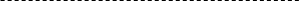 コーラスハミング　第４回コンサート詩人と恋～歌曲の中の芸術と恋【日時】３月１６日（土）開演13：00　【場所】東大和市民会館　ハミングホール（小ホール）　東大和市向原6-1　＊無料＊駐車場無し【演目】Ｒ．シューマン作曲「詩人の恋」作品48、Ｇ．プッチーニ「ラ・ボエーム」冷たい手　他【演奏】指揮：角岳史、ピアノ：野間美希、ゲスト：土田恵子（ソプラノ）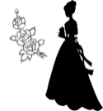 【問合せ】☎042-564-8338（竹内）　メンバー募集中　オペラや歌曲を原語の響きも生かした美しい日本語の訳詞で歌います。指導は訳詞とコーラス編曲も自ら手掛ける角岳史先生。ユーモアあふれる話術も先生の得意技です。物語や作者の時代背景、言葉に込められた意味を分かりやすく解説し丁寧に歌唱指導してくださいます。月に2回一緒に“伝わるオペラ”を歌いましょう。第206回 16ミリ映画をみる会落葉樹「お母さん」　過ぎ去った日々への限りない思慕。かけがえのない樹に寄せる甘美な想いと果てしない悔恨。生きとし生けるものへ讃歌!!　原作・脚本・監督 新藤兼人、白黒105分　1986年【日時】３月１６日（土）18:30～【場所】中央公民館【参加費】300円（資料代・小・中学生無料）【問合せ】☎042-342-3435　関根学園坂ミニフェスタ歩行者天国を歩きながら古き良き商店街を楽しむ１日【日時】３月１６日（土）12:00～17:00【場所】学園坂商店街【内容】すだち、アヒルのうたたね、学園坂タウンキッチン、couleur、Seahorse three、川口寅三郎商店、モコCAFÉ、おやさい公大、mon Favori、はなうさぎ、洋菓子の店エトアール、楠 KUSUNOKIコダレンジャーショー 15:00スタート！【主催】kinnotamago　【共催】学園坂商店会・こだいら観光まちづくり協会【問合せ】☎042-312-3954 観光まちづくり協会うたごえin元気村うたごえを通して、住民同士のふれあいが広がり、この地域に住んでよかったと思えるようになればいいなと願っています。アコーディオン伴奏付き。【日時】昼の部　第3火曜日３月１９日（火）13:30〜15:30、夜の部：最終月曜日３月２５日（月）18:30〜21:00【場所】小平元気村おがわ東第２会議室【問合せ】☎090-4947-5393 村瀬憲法カフェ＠なかまちテラス大切な憲法の語り合いの場、どなたでもご参加下さい。【日時】３月３０日（土）13:30〜16:00※次回4月27日（土）、5月25日（土）【場所】なかまちテラス地下学習室１【参加費】コーヒーブレイク100円【問合せ】☎042-325-2339 坂口e-mail:yoko_sak@qa2.so-net.ne.jp小平図書館友の会第21回チャリティー古本市市民のみなさんからご寄付いただいた本を１冊30円～50円で販売します（特価本を除く）。純益は、小平市立図書館と東日本大震災被災図書館に寄付します。【日時】３月２３日（土）10:00～17:00、２４日（日）10:00～15:00【場所】中央公民館１階ギャラリー買い物袋をご持参ください。◎不要になった本を寄付してください。【日時】３月２０日（水）～２２日（金）10:00～16:00【場所】中央公民館1階ギャラリー3冊以上ご寄付くださった方には無料引換券進呈【問合せ】☎090-1707-0860　伊藤sakiitou@ebony.plala.or.jp小平市市議会議員選挙立候補予定者の公開演説会4/21（日）は小平市市議会議員選挙があります。選挙に先立ちまして、立候補予定者の公開演説会を開催します。多くの立候補予定者が参加されますので、ぜひいらしてください。後日ネット配信も計画しています。【日時】３月２９日（金）19:00～21:00 【場所】中央公民館 ２階 ホール 【内容】各立候補予定者による演説会【定員】180名（入場無料） 【保育】あり(無料・要予約) 【主催】政治・知りたい、確かめ隊【問合せ】☎090-8043-2148 森野e-mail  seijishiritai@gmail.com関野吉晴 野外写真展地球の貌武蔵野美術大学、創価学会、商店街有志、周辺市民のご協力により、創価学園グラウンド跡地を囲むホワイトボードに野外写真展「地球の貌」を開催。【会期】３月３１日（日）まで【場所】西武国分寺線鷹の台駅出口直進徒歩２分右【内容】第1章 原始の光景第2章 自然の一部となってくらす人々第3章 子ども、家族、男と女【主催】地球永住計画【問合せ】☎080-5019-0153　地球永住計画https://sites.google.com/site/chikyueiju/オカリナ プチコンサートvol.13小さな音楽発表会土の楽器オカリナを中心としたアマチュア音楽愛好家の発表会です。オカリナソロ・アンサンブルの他、今回はピアノ、ギター、ウクレレが参加予定【日時】４月６日（土）13:00～（12:45開場）【場所】中央公民館ホール【費用】無料【主催】スイートピーARIETTA【問合せ】090-8011-6322 野口小平こども劇場忍者になって遊ぼうお頭（かしら）と一緒に修行をして、きみも立派な忍者になろう！【日時】３月１７日(日)13：30～15：00（受付13:15）【場所】小平元気村おがわ東　多目的ホール【参加費】ひとり500円【対象】小１～小３　定員25名(要申込）【持ち物】飲み物・風呂敷鑑賞会「ちゃんぷるー～私が幽霊!? 修学旅行～」日本児童・青少年演劇劇団協働組合制作客席が真ん中にあり、その周り360度が舞台！そこで繰り広げられるのは沖縄へ修学旅行に行った中学生のお話。過去の歴史と現在の矛盾から目をそらすことなく、未来を語り合うことができるか？【日時】４月７日(日)14:00開演（13:40開場）【場所】二葉むさしが丘学園 体育館【対象】小学校高学年～中高生向き【参加費】大人3,000円・こども（小学4年以上～18歳）1,500円以上の【申込・問合せ】NPO法人小平こども劇場☎＆fax:042-347-7211E-mail: info@kodaira-kogeki.orghttp://kodaira-kogeki.org/こだいら自由遊びの会プレーパークプレーリーダーに来てもらって、木工作します。【日時】３月２４日（日）10:00～16:00頃まで【場所】中央体育館東側の林【参加費】無料、カンパ １人100円【持ち物】飲み物、タオル、敷きもの、弁当など必要と思われるもの。　※どなたでも参加できます。出入り自由【当日の連絡先】http://kodairaplaypark.com/☎090-1771-7431 足立、070-6616-9959福本子育て広場　きらら■きらら広場（全て申込み不要、無料）３月１４日（木）10:00～12:00　だっこ　中野産婦人科医院ホール１４日（木）10:00～11;45　ベビー三小　第三小学校第2学童室２２日（金）10:00～12:00　ベビー中央　中央公民館和室２６日（火）10:00～12:00　だっこ　中野産婦人科医院ホール２６日（火）10:00～12:00　はなこ鈴木公民館和室【問合せ】NPO法人子育てサポートきらら☎042-345-8262 E-mail　kirara_0305kodaira@yahoo.co.jpママが元気になる広場こだはぐカフェ＠鈴木公民館【日時】３月１９日（火）10:30～14:30【場所】鈴木公民館学習室２・調理実習室兼【入場料】100円（お茶とお菓子付き）ランチ：12:00～（500円）食券販売10:30～【お楽しみ企画】歯科衛生士さんとのお話し会「イヤイヤ歯磨きさようなら～ニコニコに変えるママパパの接し方」【講師】西田真規さん（歯科衛生士）【時間】11:00～11:50【申込み】不要　【参加費】資料代（ブログ参照）【持ち物】歯ブラシ（子ども用・仕上げ磨き用）・コップ・タオル【問合せ】e-mail kodahugml@gmail.comHP　http://kodahug.comfacebook   https://www.facebook.com/kodahugみんなの居場所  風鈴草乳幼児から大人まで、だれもが安心してみんなと一緒にごはんを食べられる場です。だれでも参加できます。夕ご飯をたべにいらしてください。予約不要【日時】３月２２日（金）17：30～19：30【場所】みんなの居場所『風鈴草』（小平市津田町2-29-22　都営津田団地近く）【費用】こども（高校生以下）0円、おとな500円※各回50食準備。【問合せ】☎090-1771-7431 足立ここ☆ちあーず×Atelierののじ親子でつくる手前みそ作りワークショップ【日時】３月２８日（木）10:00～12:00【場所】西武多摩湖線「青梅街道駅」近く（お申込みいただいた方に詳細をご連絡します）【参加費】3,000円（材料費・容器代込）去年一昨年ご参加の方、容器持参で300円お引きいたします。【持ち物】エプロン、筆記用具、持ち帰り用の袋【申込】（お申込みは講師へ直接メールでの申し込みとなっておりますのでご注意ください）ateliernonoji(a)gmail.com　※(a)を@に変換【申込内容】件名に「3/28手前みそ作りワークショップ申し込み」と記入のうえ、お名前、お住まい（小平市内or市外）、（同伴の場合）お子様の年齢、連絡先（e-mailと電話番号）、ご希望の麹（キャンセル待ちの方は麹は選べません）をお送りください。※申込み締切　3月14日（木）※キャンセル料（2日前～半額、当日全額）ＷＳ不参加でも当日材料＆レシピの受け渡し可能。※大雪でも、仕込みの都合上決行。欠席される方には材料＆レシピをお渡しします。◇◇◇「ここ☆ちあーず」は小平＆小平周辺（国分寺、国立、立川、東大和、西東京、小金井など）で親子または子連れで楽しめるイベント情報、子育て情報を掲載しております。https://ameblo.jp/kococheers/https://www.facebook.com/kodairacheers/喫茶〈サタデーひだまり〉障がいのある方、そうでない方、家族の方、子どもさん、高齢者など、地域の方々がどなたでも楽しく集える居場所です。〈メニュー〉コーヒー、紅茶、ジュースなど、クッキー付きで１杯各100円。【日時】原則毎月第３土曜日、いずれも13:30〜16:00３月１６日、４月２０日【場所】小平元気村おがわ東２階第２会議室【主催】精神保健福祉ボランティアの会「ひだまり」【問合せ】☎080-5191-7512 熊倉ハートピアすぺーすまいらいふ＆まいわーく事業若者が社会参加するために必要なABCを学ぶ支援事業◆認知行動療法実践（中級）講座10回シリーズ第10回「スキーマ療法」【日時】３月２０日（水）10:00～12:00【場所】福祉会館第3集会室【講師】国立精神神経医療研究センター心理療法士　稲森晃一氏　　◆リーダーシップ学習会　10回シリーズ第１回「リーダーシップ学校文化を創造する」～リーダーシップ学校教育の重要性について一緒に学びませんか。【日時】４月３日（水）10:00～12:00【場所】福祉会館第3集会室上記２件とも【定員】10名　【参加費】無料【主催・申込・問合せ】NPO小平ハートピア　☎＆fax.042-401-8833　永瀬ｅmail：heartpia@wish.ocn.ne.jp熟年いきいき会講演会～目指せ、健康100歳～　楽しく生きる秘訣を学ぼう【日時】３月１８日（月）13:30～16:00【場所】福祉会館第1集会室（3階）【講師】荒井久美子（主任ケアマネジャー）自由参加、予約不要【資料代・お茶代】200円（会員100円）～みんなで歌いましょう～第５９回「市民うたごえ祭り」【日時】３月２９日（金）13:30～15:30【場所】中央公民館ホール（2階）【参加費】200円みんなで話そう「おしゃべりサロン」【日時】４月４日（木）13:30～16:00【場所】福祉会館第1集会室（3階）【資料・お茶代】200円（会員100円）「伴侶を亡くした人が語り合う会」４月のテーマ～孤独の楽しみ方～【日時】４月５日（金）13:30～16:00【場所】中央公民館　学習室１（2階）【参加費】200円（会員100円）　★伴侶のある方の参加はできません 上記共通事項自由参加　予約不要　【主催】熟年いきいき会【問合せ先】☎042-341-8604　太田はじめてのパソコンサークルインターネットに接続できます。ノートパソコン、マウスと電源コード（ＡＣアダプター）をお持ち下さい。【日時】いずれも火曜日、予約は必要ありません。３月１９日9:30～11:45中央公民館　学習室4２６日9:30～11:45あすぴあ会議室４月　２日9:30～11:45中央公民館　学習室4９日13:30～15:45あすぴあ会議室１６日9:30～11:45中央公民館　学習室4２３日9:30～11:45あすぴあ会議室日時を確認して直接会場までお越しください。原則として毎月第１、第２、第３、第４火曜日に開催【参加費】１回200円【主催・問合せ】小平IT推進市民グループhttp://kodaira-it.jp/hazimete第９回パソコンでこんなことできるん展NPO小平シニアネットクラブの会員が作成したカレンダー、メモ帳などの展示、画像処理、フォト５７５作品、写真、手作りの製本や、ビデオの上映、及び活動の紹介の展示を行います。ワークショップでは名刺の作成、端切れで作るパスケース、スナップ写真を撮影し背景や枠に合成などの体験会他、パソコンの不具合や操作の相談なども日替わりで開催します。【日時】３月１３日(水)～３月１７日(日)10:00～17:00(最終日は15時まで)【場所】中央公民館　ギャラリー【問合せ】☎070-4423-5223　事務局　依田　Email：ksnc334kodaira@gmail.comhttp://www.ksnc.jp/31年度　会員募集右脳いきいきクラブ60歳からのそろばん中央の会【会の目的】簡単な計算をそろばんや暗算でやったり､脳トレ問題に挑戦することにより脳が活性化され脳の老化防止が図られます。“さあ　脳をきたえて元気に老後を楽しみましょう”【学習メニュー】・暗算トレーニング・そろばんトレーニング・イメージアップトレーニング（脳トレ）【日時】毎月第1、第3金曜日　午前10時～12時(入会4月5日より)【場所】中央公民館 講座室１【会費】月300円（問題集、プリント等資料代込）【申込先】☎042-323-0148右脳いきいきクラブ　佐々木西武・狭山丘陵パートナーズみどりでつながる！コミュニティガーデン講座コミュニティガーデンを作るための知恵や知識、植栽デザインの手法や園芸作業の技術を学べます。一年間の講座を通して、ガーデナー仲間をつくりながら、四季折々の植物の様子や園芸作業を楽しめます! 【講師】NPO法人Green Works三浦香澄氏(グリーンアドバイザー、園芸ソムリエ)、木村智子氏(1級造園施工管理技士、グリーンアドバイザー) 【日程】年間登録制　すべて土曜日4月27日、5月25日、6月22日、9月21日、10月26日，11月23日、1月25日 9:30～15:30 第1回のみ、16時30分終了 ※第1回、第2回は、出席必須。【場所】 都立狭山公園、多摩湖ふれあいセンター、多摩湖自治会集会場など。【対象】高校生以上【申込締切】3月31日（日） 必着 【申込み方法】1～5を明記の上、公園HP申込みフォーム・FAX・官製はがきのいずれかで申込み。 1.講座名　2.参加希望者の氏名（ふりがな）　3.年齢　4.連絡先（郵便番号、住所、電話番号） 5.この講座を知ったきっかけ 【問合せ・申込】 〒189-0026　東京都東村山市多摩湖町3-17-19狭山公園パークセンター内イベント事務局 FAX：042-397-9467 公園HP：「狭山丘陵の都立公園へきてみて」【参加費】 7,000円西武・狭山丘陵パートナーズ　イベント事務局(担当:飯田)☎042-393-0154(9:00～17:00)狭山丘陵の都立5公園の指定管理者https://www.sayamaparks.com/◆第31回ＮＨＫ厚生文化事業団　地域福祉を支援する　わかば基金　総額3,500万円主催：社会福祉法人ＮＨＫ厚生文化事業団　後援：ＮＨＫ　・支援金部門：1グループ最高1000万円・リサイクルパソコン部門：ノートパソコン（総数50台程度）・災害復興支援部門：1グループ最高100万円申込締切：3月29日（金）必着（郵送のみ）問合せ：☎03-3476-5955　e-mail　infoi2@npwo.or.jp詳しくは、https://www.npwo.or.jp/info/12995◆第17回ドコモ市民活動団体助成事業主催：ＮＰＯ法人モバイル・コミュニケーション・ファンド（ＭＣＦ）・子どもの健全な育成を支援する活動 上限70万円・経済的困難を抱える子どもを支援する活動 上限100万円　申込締切：3月31日（日）詳しくは、http://www/mcfund.or.jp/◆まごころ奨学金（通年募集）保護者が犯罪に遭遇し、経済的に不安定となり奨学金の貸与を必要とする家庭の子どもで、高校・大学・大学院・短大・専修学校（専門課程）に在学しているか進学を予定している方【形式】貸与・無利子 【期間】在学する学校の正規の就学期間　【申請】随時受付　【貸与開始】申請後4か月後【問合せ】日本財団まごころ奨学金係　☎03-6229-5111、fax03-6229-5160　e-mailmagokoro@ps.nippon-foundation.or.jp詳細は、http://nf-yoho.com/（預保納付支援金事業）